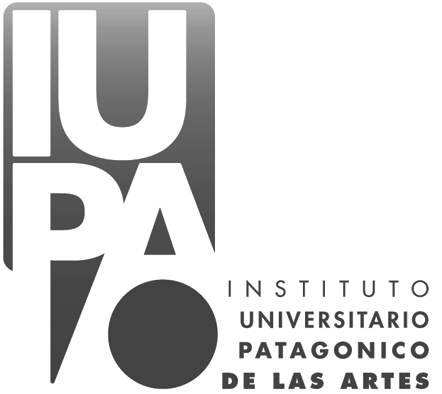 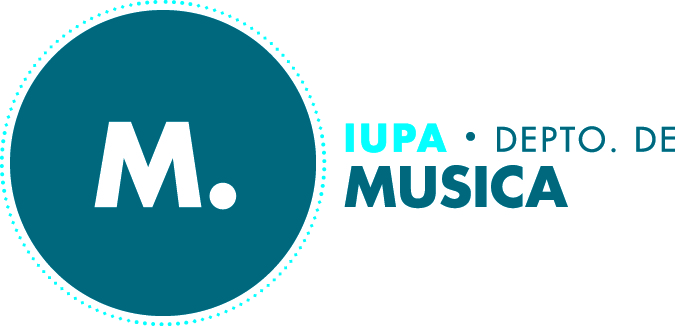 CRONOGRAMA EXÁMENES FINALES AGOSTO 2017CIEMASIGNATURAS COMUNESInstrumento y Canto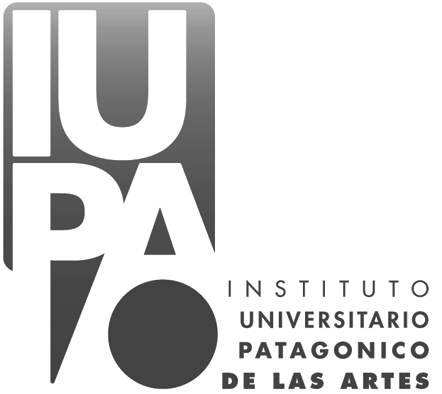 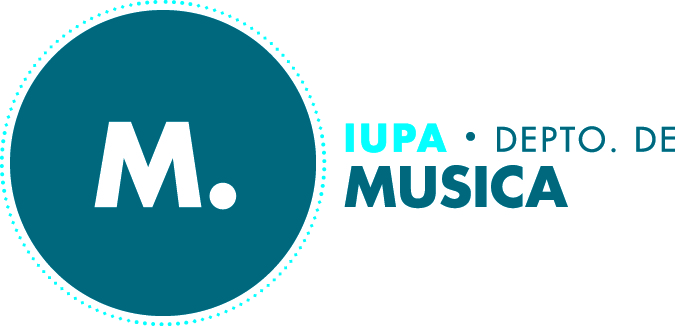 Educación MusicalDirección Orquestal y Dirección CoralComposiciónASIGNATURAFECHAHORAAULATRIBUNALCognición Musical Auditiva I708:3051Djamgossian, Galera, Queupul, Soto, SidesCognición Musical Auditiva II714:0051Djamgossian, Galera, Queupul, Soto, SidesRítmica Contemporánea809:0051Molina, Poblete F., Navarrete (Parada)Apreciación Musical I y II908:3051Djamgossian, Galera, Queupul (Crowe)Trabajo Corporal Aplicado915:309Carfagnini, Peralta, Calicchia (Miranda)ASIGNATURAFECHAHORAAULATRIBUNALItaliano I y II817:0051Galetti, Hermet, Muller (Herrera)Francés I y II817:0051Hermet, Galetti,Muller (Herrera)Alemán I y II917:0051Muller, Galetti, Herrera (Hermet)Inglés917:0051Herrera, Galetti, Muller (Hermet)Guitarra I y II1009:00102Sbaffo, Portal, Poblete, Fre, Penrró, FloresViolín I y II1009:003Faseeva, Bujiashvili, Petrossyan, GorositoPercusión I y II1009:0033Poblete F., Molina, Navarrete (Parada)Canto I y II1016:003Romero, Volpo, Vallejos (Belanko)Piano I y II + Práctica de Conjunto en Cátedra1009:003Guala, García Pérez, Lattanzi, SotoPráctica de Conjunto1117:003Vivet, Poblete F., Cárdenas (Guala)ASIGNATURAFECHAHORAAULATRIBUNALInstrumento Guitarra I y II915:00102Hernández, Guevara, Fre (Rudeli)Instrumento Complementario Guitarra915:00102Hernández, Guevara, Fre (Rudeli)Instrumento Piano I y II1015:003Bastida, Lattanzi, Zabala, Soto, García Pérez, GualaInstrumento Complementario Piano1015:003Bastida, Lattanzi, Zabala, Soto, García Pérez, GualaASIGNATURAFECHAHORAAULATRIBUNALPiano I y II1015:003Bastida, Lattanzi, Zabala, Soto, García Pérez, GualaASIGNATURAFECHAHORAAULATRIBUNALTaller de Sonido I y II1009:00109Cancián, Crowe, Simoniello (Taglialegna)Piano I y II1015:003Bastida, Lattanzi, Zabala, Soto, García Pérez, Guala